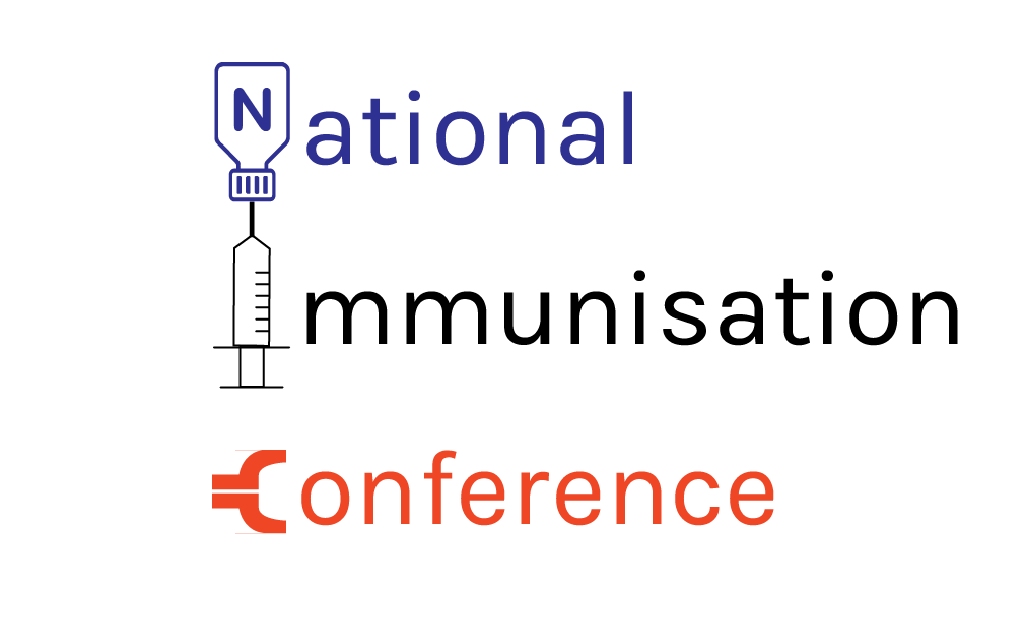 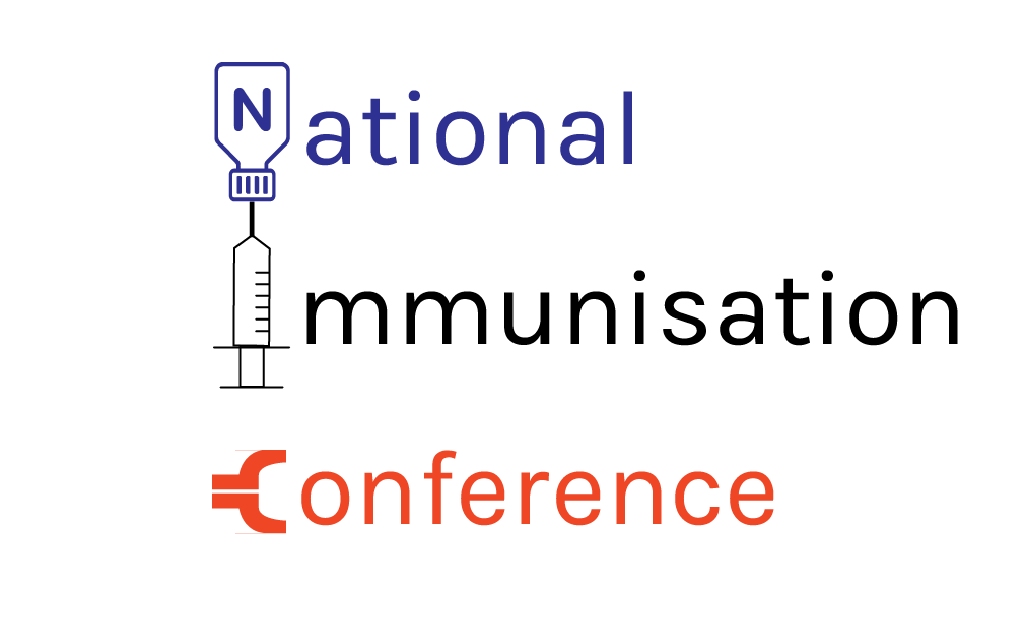 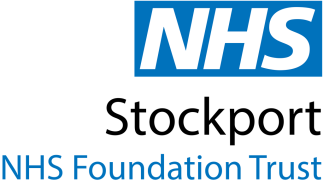 BOOKING FORM31st National Immunisation Conference for Health Care Workers Friday, 4th December 20208.00am – 5.30pmFREE VIRTUAL EVENTConfirmation of your booking will be sent on receipt of the application form.*****I would like to attend the 31st National Immunisation Conference on Friday, 4th December 2020For multiple applications please submit a separate form for each applicant.Please return this completed booking form to nicole.beveridge@stockport.nhs.uk Please Note: There is no charge for attendancewww.clinicalvaccinology.orgName:Name:Name:Position:Address:Address:Address:Address:Postcode:Postcode:Email:Email:Telephone no. for queries: